Награждение учащихся.        19 октября 2020 года в  центре детского творчества  в объединении «Вязание крючком» прошло награждение учащихся грамотами, за участие в городском этапа республиканской  выставки-конкурса  декоративно-прикладного  и технического  творчества учащихся   который проходил   17.03.2020 г. в Центре детского творчества г. Кизилюрта .      Педагог дополнительного образования Мустафаева  Мариян  Адуевна вручила грамоты учащимся Магомедовой Хадижат Османовне и Магомедовой Хадижат Магомедовне которые получили первые места.       Также вручила грамоты  сестрам Геревым Хабизат и Мадине  которые получили вторые места.        Матери детей были вручены благодарственные письма за  значительный вклад в воспитании и развитие  семейных  ценностей в обществе, с пожеланиями здоровья,  и благополучия.     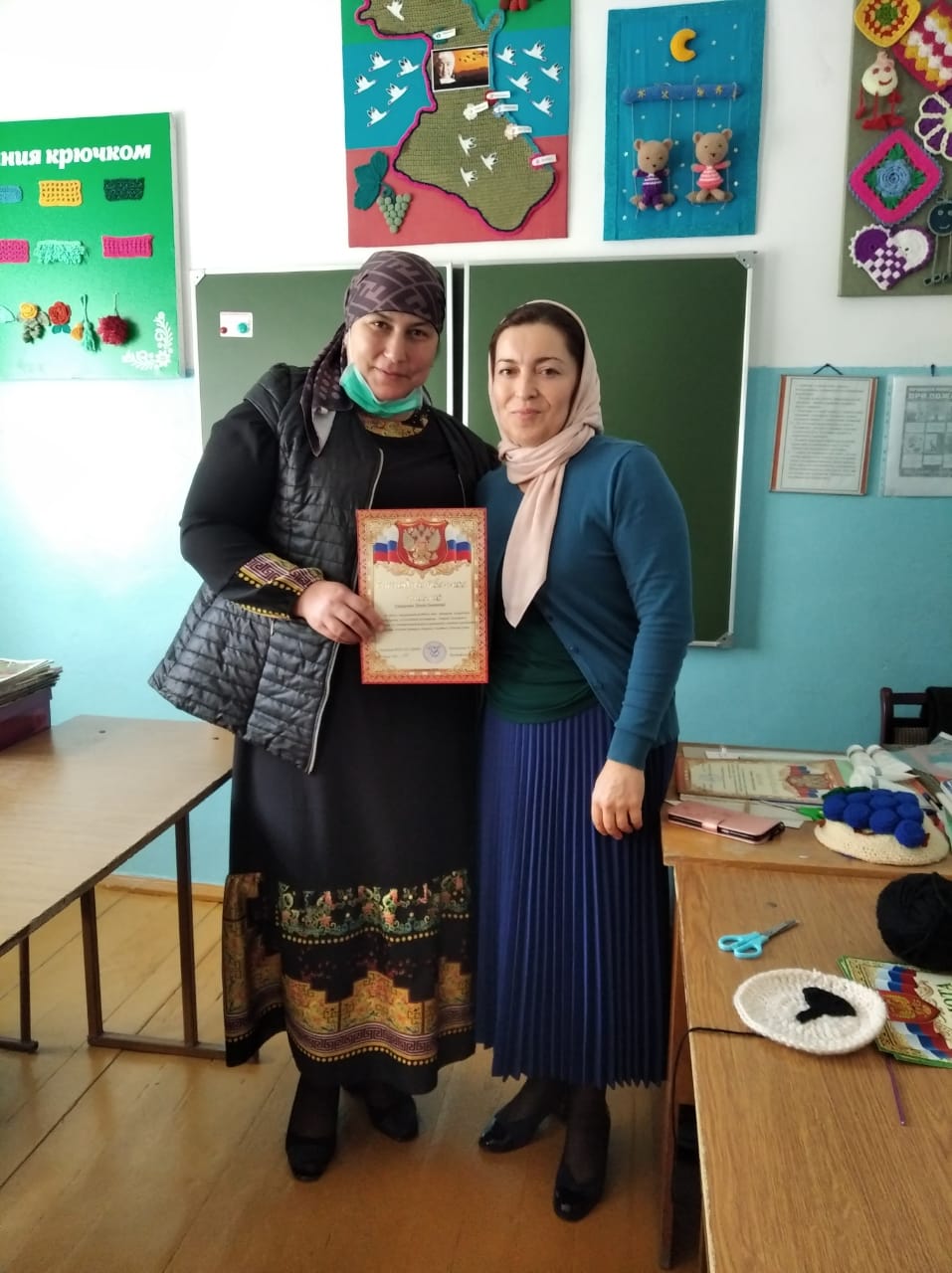 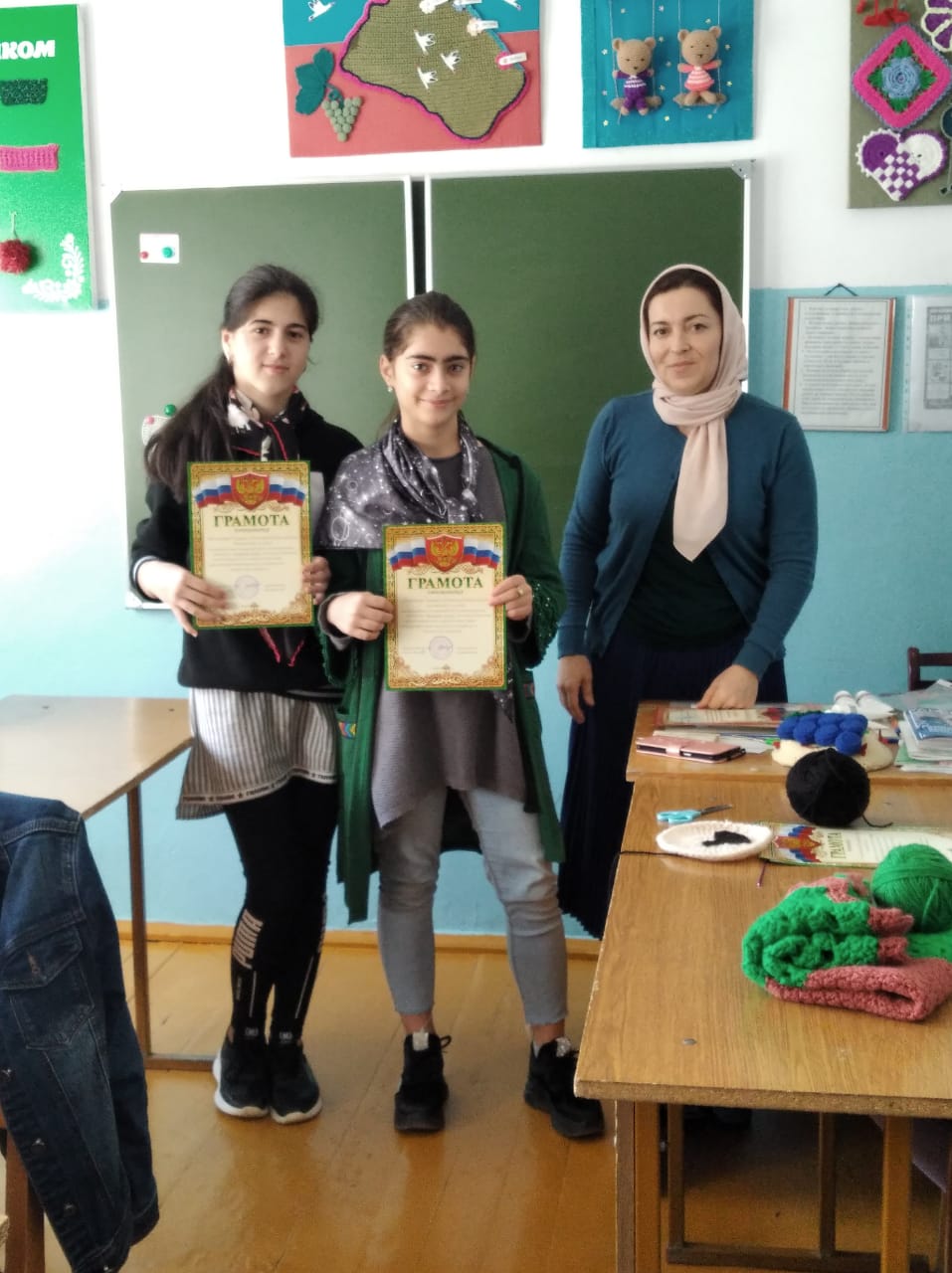 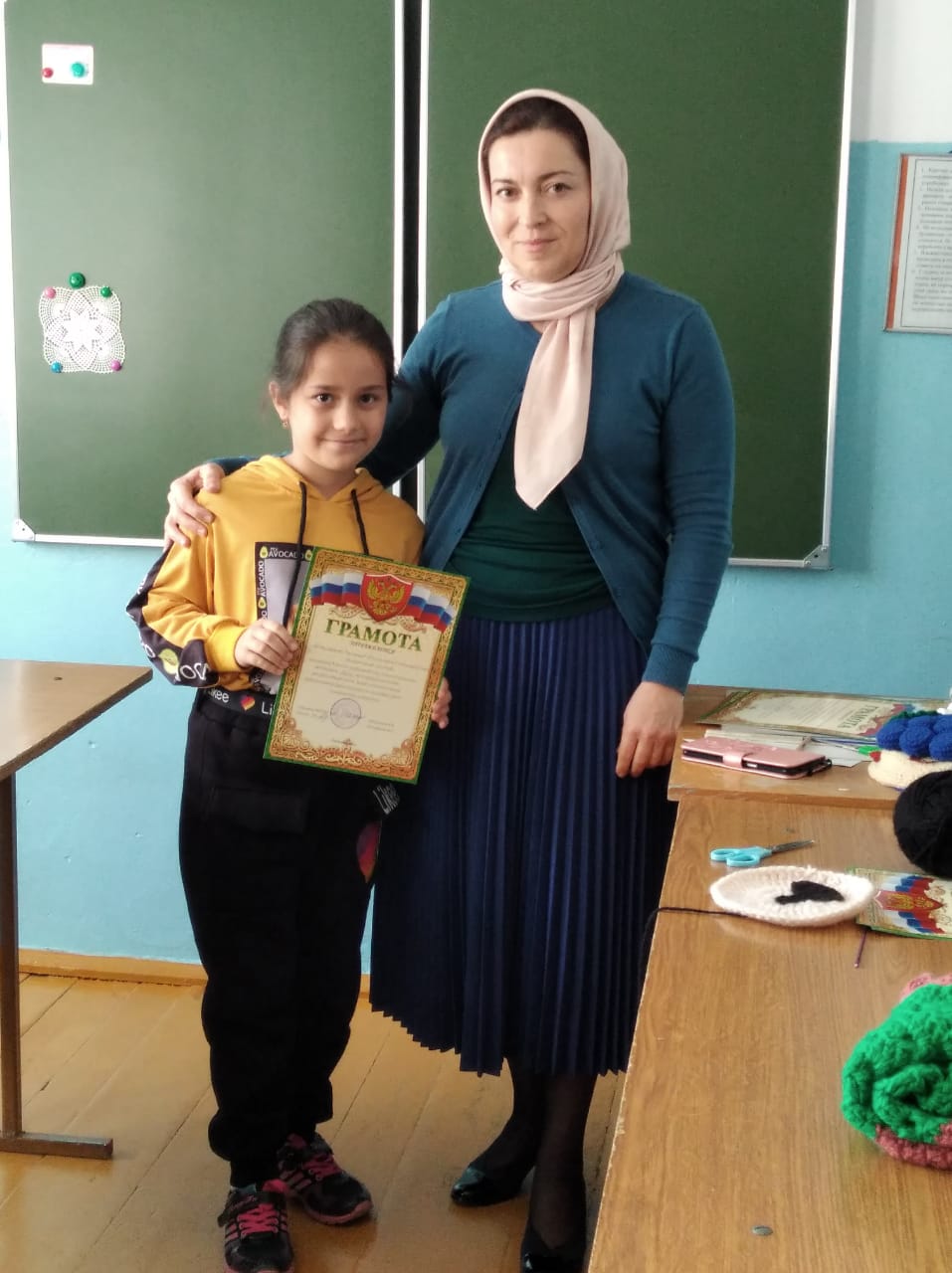 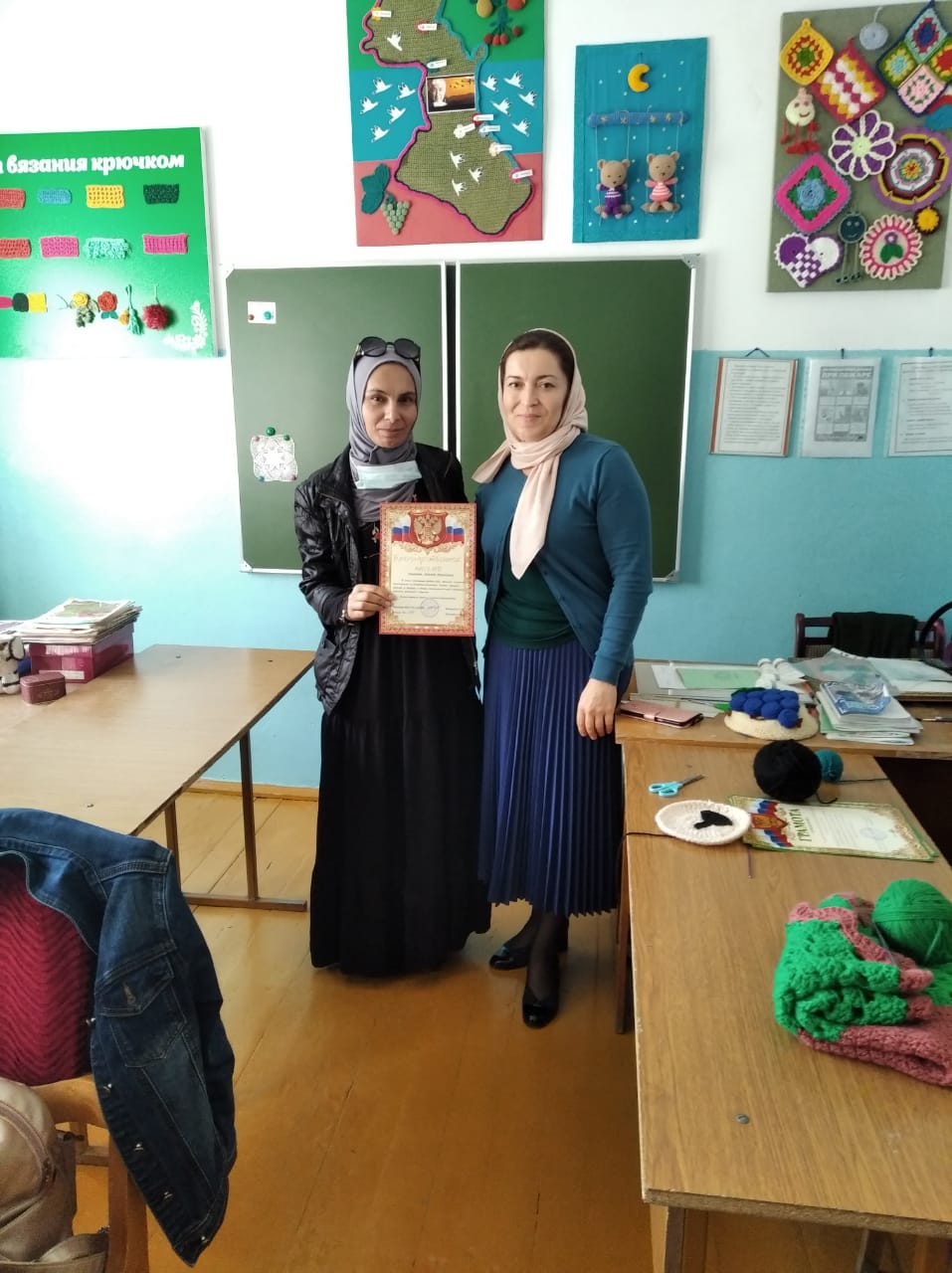 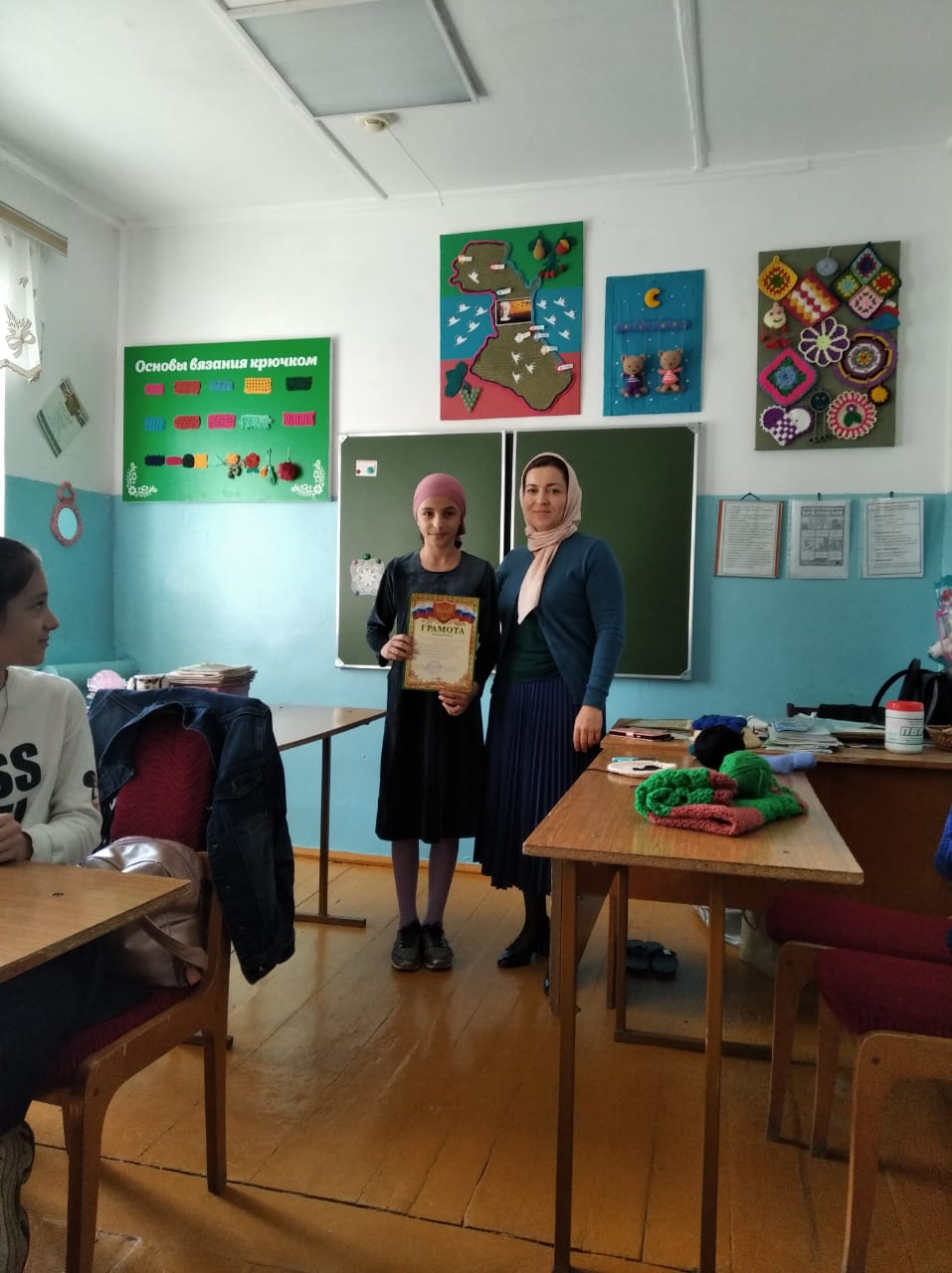 